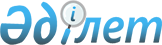 Өзбекстан Республикасына iзгiлiк көмегiн көрсету туралыҚазақстан Республикасы Үкiметiнiң Қаулысы 1998 жылғы 24 шiлдедегi N 690

      Қазақстан Республикасының Үкiметi қаулы етедi: 

      1. Қазақстан Республикасы Төтенше жағдайлар жөнiндегi комитетiнiң табиғи зiлзаланың нәтижесiнде зардап шеккен Өзбекстан Республикасының халқына 1-сортты 120 тонна (екi темiр жол вагоны) ұн түрiнде iзгiлiк көрсету туралы ұсынысы қабылдансын. 

      2. Қазақстан Республикасы Үкiметiнiң табиғи және техногендiк сипаттағы төтенше жағдайларды жоюды қоса алғандағы, төтенше жағдайлар мен шараларды қаржыландыруға арналған резервтiк қорынан 3 (үш) млн. 200 (екi жүз) мың теңге, оның iшiнде: 

      Қазақстан Республикасының Энергетика, индустрия және сауда министрлiгiне - ұнды сатып алуға және тиеуге байланысты шығыстарды өтеуге 3 млн. теңге; 

      Қазақстан Республикасының Көлiк және коммуникациялар министрлiгiне - iзгiлiк жүгiн тасымалдауға байланысты шығыстарды өтеуге 200 мың теңге бөлiнсiн. 

      3. Қазақстан Республикасының Көлiк және коммуникациялар министрлiгi iзгiлiк көмегi тиелген вагондарды Тараз қаласынан Өзбекстан Республикасының Ташкент қаласына жедел жеткiзудi қамтамасыз етсiн. 

      4. Қазақстан Республикасының Сыртқы iстер министрлiгi iзгiлiк көмегiн Өзбекстан Республикасының аумағында қарсы алуды және оныарналуы бойынша берудi ұйымдастырсын.     5. Қазақстан Республикасының Қаржы министрлiгi бөлiнгенқаражаттың мақсатты пайдаланылуына бақылау жасауды қамтамасыз етсiнжәне жоғарыда көрсетiлген мақсатқа арналған қосымша шығыстар пайдаболған жағдайда Қазақстан Республикасының Үкiметiне тиiстi ұсынысенгiзсiн.    Қазақстан Республикасының        Премьер-Министрi
					© 2012. Қазақстан Республикасы Әділет министрлігінің «Қазақстан Республикасының Заңнама және құқықтық ақпарат институты» ШЖҚ РМК
				